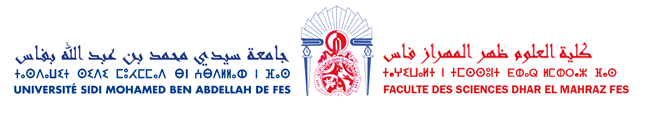 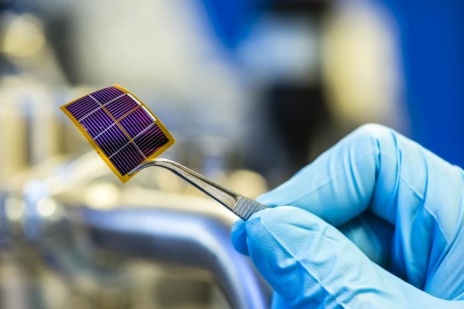 Appel à candidature 2021/2022Objectifs de la formation :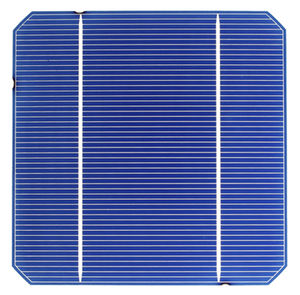 Le master proposé est destiné aux étudiants désireux d’embrasser la carrière d’enseignant-chercheur ou de se spécialiser dans les sciences des matériaux à des fins professionnelles. En effet, en égard à la thématique principale « Energie solaire », la teneur des autres modules majeurs a été vue de manière à traiter la physico-chimie des matériaux :Semi-conducteurs, qui sont, généralement, l’élément de base des photopilesPolymères, notamment organiques, qui peuvent être envisagés dans la réalisation de cellules solaires organiquesDiélectriques, qui peuvent être intégrés dans la technologie des photopiles.Débouchés de la Formation : Enseignement et/ou recherche scientifique; éventuelle embauche dans les entreprises industrielles possédant des laboratoires de recherche sur les matériaux (céramiques, plastiques …), ou celles travaillant dans le domaine de l’énergie solaire.Contenu de la formation :Conditions d’accès :Etre titulaire d’une Licence SMP ou SMC ou d’un diplôme reconnu équivalent ou supérieur.Etude de dossierProcédure de la candidature :Le dossier de candidature doit être déposé en ligne (toutes les pièces doivent être scannées en un seul fichier PDF, et mises en ligne via l'application de Candidature En Ligne.Dossier, procédure, application de candidature en ligne et échéancier sont à consulter sur le site de la FSDM à l’adresse :http://www.fsdmfes.ac.ma/Acces/Candidature2021-2022Procédure de la sélection:Etude de dossier, examen écrit et examen oral.Contact :Coordonnateur : Pr. Abdelilah RJEBAdresse : Département de Physique, Faculté des sciences Dhar El Mahraz, BP.1796, Fès-Atlas, MarocTél : (+212) 535733349               Site web : www.fsdm.usmba.ac.maSemestre 1M1 : Techniques d’expression et de communication M2 : InformatiqueM3 : Mécanique quantiqueM4 : Physique des polymères et des colloïdesM5 : Physique des semi-conducteursM6: Programmation avancée en python et applications pour la physiqueSemestre 2M1 : Mathématiques appliquées à la physiqueM2 : Matériaux diélectriques : Aspects macroscopiques et élaborationM3 : Sciences et gestion de l’environnementM4 : Conversion photovoltaïque et propriétés  des photopilesM5 : Techniques de caractérisation des matériaux I et Capteurs M6:Techniques de caractérisation IISemestre 3M1 : Elaboration de matériaux semi-conducteurs et technologie des photopilesM2 : Matériaux diélectriques : Aspects microscopiques et structuresM3 : Propriétés physico-chimiques des matériaux organiques et applications photovoltaïquesM4 : Mise en forme des matériaux industriels M5 : Générateurs électrochimiquesM6: Anglais ScientifiqueSemestre 4Stage de fin d’études